بسمه تعالیفرم شماره : 15صورتجلسهی دفاع از طرح تحقیق رسالهی دکتریتاریخ:دانشکده:                               گروه آموزشی: شماره:نام و نام خانوادگی دانشجو: ……………  شمارهی دانشجویی:  …………….رشته: ……………..   گرایش:……….. ورودی نیمسال …………….  سالتحصیلی ………..   تعداد واحدهای گذرانده:  …………..  معدل کل: …………عنوان موضوع تحقیق رساله (فارسی): عنوان مو ضوع تحقیق رساله (انگلیسی):نماینده محترم تحصیلات تکمیلیبا سلام، احتراما، جلسه دفاع ازطرح تحقیق رسالهی مذکور در مورخ  ....... با حضور هیأت داوران برگزار و نتیجه به شرح ذیل اعلام می گردد:مورد موافقت قرار گرفت.پس از انجام اصلاحات مذکور دربخش (الف) مورد موافقت قرارگرفت.به دلایل مذکور در بخش (ب) مورد موافقت قرار نگرفت.الف:  شرایط هیآت داوران برای قبول طرح تحقیق رساله:ب: دلایل عدم پذیرش طرح تحقیق:   نام و نام خانوادگي نماینده تحصیلات تکمیلی ....تاريخ/امضاء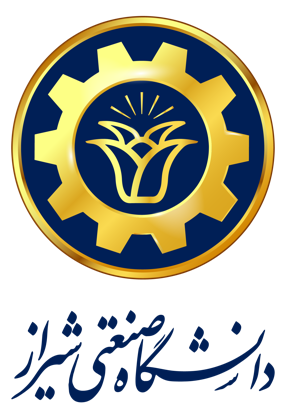 